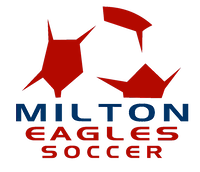 Milton High School Soccer Corporate Sponsorship LevelsBronze Level - $250 Small Company Logo on Sponsor Banner Company Logo on Milton Soccer Website with Link 1/4 page Ad in the Game Day FlyerSilver Level - $500Medium Company Logo on Sponsor BannerCompany Logo on Milton Soccer Website with Link  1/4 page Ad in the Game Day Flyer Announcement on PA System Gold Level - $750 Large Company Logo on Sponsor Banner Company Logo on Milton Soccer Website with Link 1/2 page ad in the game day flyer Announcement on PA SystemPlatinum Level - $1000Extra Large Company Logo on Sponsor BannerCompany Logo on Milton Soccer Website with LinkFull Page Ad in the Game Day Flyer Announcement on PA System